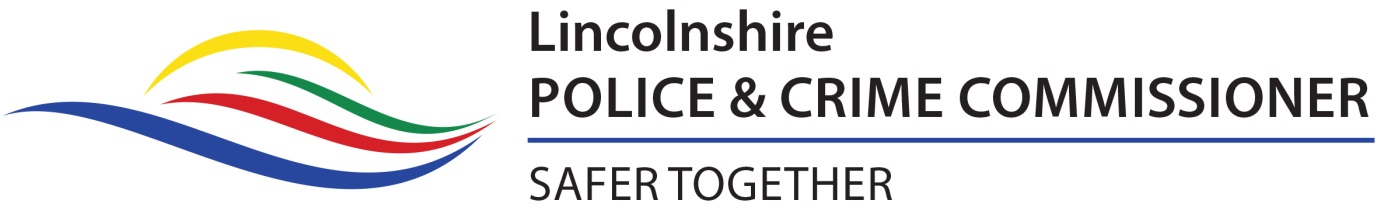 PUBLIC QUESTION – SUBMISSION FORMPlease read the separate procedure for submitting a question to the Public Assurance Meeting – this will help to ensure your question is eligible to be answered by the Chief Constable at the Public Assurance Meeting and that you receive a full response.Please enter your contact details in the spaces provided…Name…Address…Email…Tel…What is the Subject  of your questionEG – Speeding / The number of visible police officers / Answering calls  / Responding to incidents / Crime levels…Your Question (Please limit your question to 40 words or less)EGs of questions… What action are Lincolnshire police taking to prevent…?How do Lincolnshire Police intend tackling…?Why don’t Lincolnshire police do something about…?